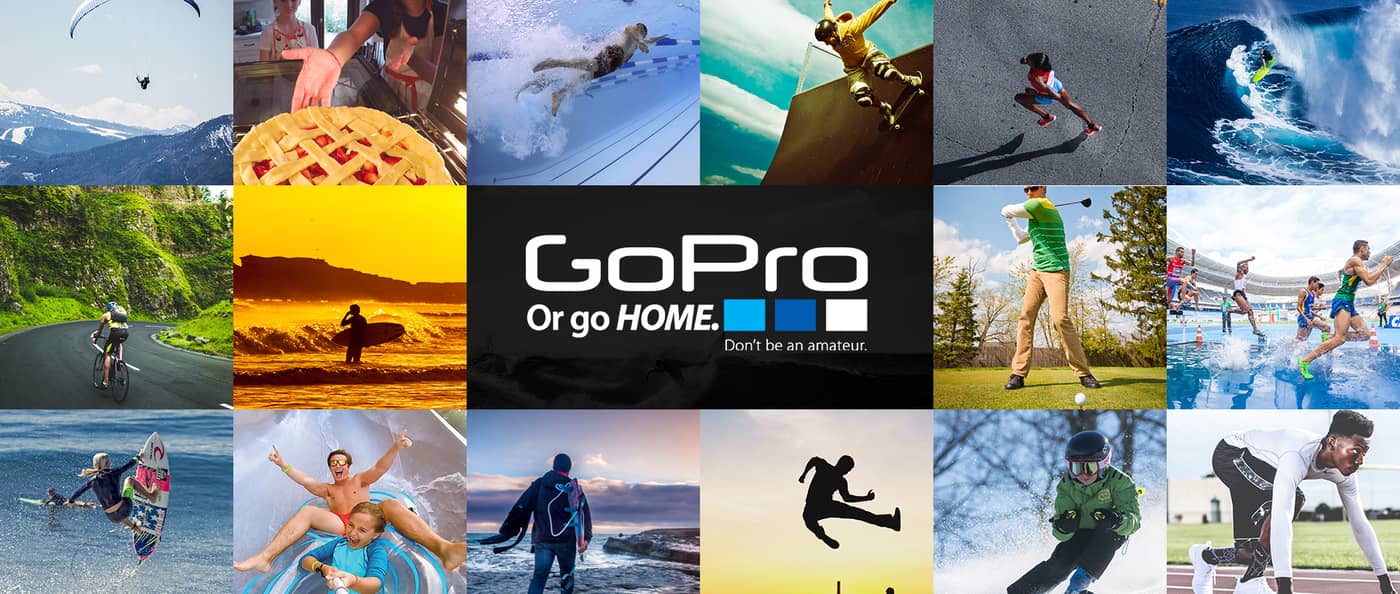 Week 5Being a Pro HostINTRODUCTIONHosting people is always a hit or miss proposition – sometimes it goes great, other times it can be a disaster. Talk about a time you hosted someone in your home that was memorable. What makes it stick out in your mind?DISCUSSION QUESTIONSWe all recognize good hospitality; talk about a time where you really felt welcomed in a new environment.Read Matthew 11:28-29. What pictures do these verses bring to mind?God is always trying to make a home for people. How does it make you feel to know that God has prepared a home for you and welcomes you there?Jesus spent his life letting people know that they were valuable, what does valuing others have to do with being a good host?How do you want to be treated when you come to church? How can you help others feel that way?STEPPING FORWARDThis week, pastor Phil gave us a list of things we can do to be more hospitable as a church – pray, attend, smile, etc. What are some things you can do this week to make church feel more like home to those who are visiting?Share with the Lord’s people who are in need. Practice hospitality.Romans 12:13